 Unlocking the potential…           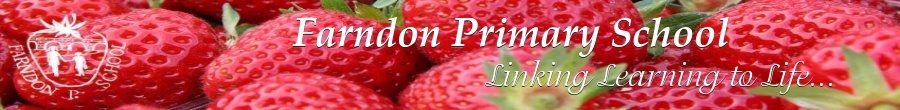 PRIVACY NOTICE FOR PUPILS, PARENTS AND GUARDIANS For Class School Lists to be sent from Farndon Primary School to Cheshire and Wirral Partnership:Who Will Own My Data Once I Submit It? Cheshire West and Chester Council will be the joint data / data controllers with Farndon Primary SchoolWhy Do You Need My Information? We use the pupil data:To support the national child measurement programme to benchmark the prevalence of underweight, healthy weight and obese childrenTo meet individual needs for the school entry assessmentsTo support the flu vaccination programmeTo support the national vaccination Programme to protect against cervical cancer, tetanus, diphtheria and polioThe categories of pupil information that we collect, hold and share include:Personal information (such as name, unique pupil number and address)Characteristics (such as ethnicity, language, nationality, country of )Relevant medical information What Allows You To Use My Information?We collect and process pupil information as part of our public functions and provision of public health under the Data Protection Act 2018The legislation and guidance that allows us to do this in the UK includes, but is not limited to:The Education Pupil Registration (England) Regulations 2006Education (Information About Individual Pupils) (England) Regulations 2013Education Act 2002Education Act 2011Government Guidance on Schools and EducationPublic Health England – National Child Measurement ProgrammeNHS England – Vaccination ProgrammeLGPI – Health Act 2007 (Section 221) 2  A  &  BWho Will My Information Be Shared With? We routinely share pupil information with:Cheshire West and Wirral PartnershipCheshire West and Chester Councilthe Department for Education (DfE)Do I Have To Provide This Information And What Will Happen If I Don’t? The majority of pupil information you provide to us is mandatory as part of our public functions under the Data Protection Act. How Long Will You Keep This Data For And Why? This data will be kept until the 25th Birthday of each data subject. How Will My Information Be Stored? Cheshire and Wirral Partnership will store your information securely. Your information will only be used for the intended purpose and the function described. Cheshire and Wirral Partnership will store your information within electronic folders that have access levels.  Only professionals that are directly involved within the work area will have access to your information. What Rights Do I Have When It Comes To My Data? Under the Data Protection Act and General Data Protection Regulation you have the right to request access to the information that we hold about you.To make a request for your personal information, or be given access to your child’s educational record:- All individuals whose data is held by us, has a legal right to request access to such data or information about what is held. We follow the guidance as set out on the ICO website.  https://ico.org.uk/for-organisations/guide-to-data-protection/principle-6-rights/subject-access-request/We shall respond to such requests within one month and they should be made in writing to: Andy Walker Headteacher,Farndon School Farndon CH3 6QPNo charge will be applied to process the request. When preparing an SAR, we follow the code of practise as set out by the ICO:https://ico.org.uk/media/for-organisations/documents/1599/subject-access-checklist.pdf You also have the right to:object to processing of personal data that is likely to cause, or is causing, damage or distressprevent processing for the purpose of direct marketingobject to decisions being taken by automated meansin certain circumstances, have inaccurate personal data rectified, blocked, erased or destroyed.Who Can I Complain To If I Am Unhappy About How My Data Is Used? If you have a concern about the way we are collecting or using your personal data, you should raise your concern with us in the first instance. Email: head@farndon.cheshire.sch.ukBy post: Data Protection Officer, Farndon Primary School, Churton Road, Farndon, Chester CH3 6QPYou also have the right to complain to the Information Commissioner’s Office using the following details:Information Commissioner's Office (ICO) websiteBy post: The Information Commissioner's Office, Wycliffe House, Water Lane, Wilmslow, Cheshire, SK9 5AFTelephone: 08456 30 60 60 or 01625 54 57 45’s  